Взаємна енергія двох диполів	Під взаємною енергією двох диполів будемо розуміти енергію одного з них у полі іншого. Будемо вважати, що один з них, наприклад , створює поле , а другий диполь з цим полем взаємодіє. Тоді енергія взаємодії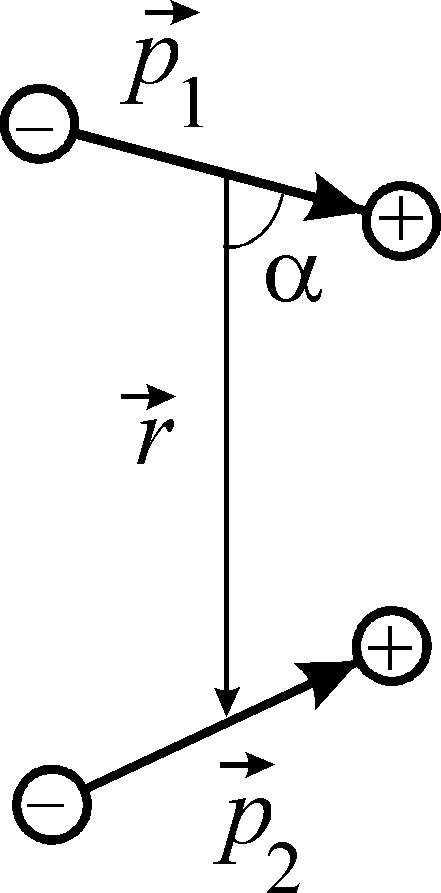 .Поле, яке створює перший диполь визначається як,де  кут між дипольним моментом  і радіус-вектором  до точки, у якій визначається поле. У нашому випадку це місце розташування другого диполя. Тоді взаємна енергія двох диполів становитиме,де позначили , тобто кут між моментом другого диполя і вектором напруженості електричного поля, створеного першим диполем.Розглянемо ряд частинних випадків взаємної орієнтації диполів і знайдемо їх взаємну енергію. Щоб краще уявити взаємне розташування векторів, а отже і кутів, треба скористатись розподілом силових ліній поля диполя.Диполі лежать на одній прямій, і їх моменти направлені в один бік. Тоді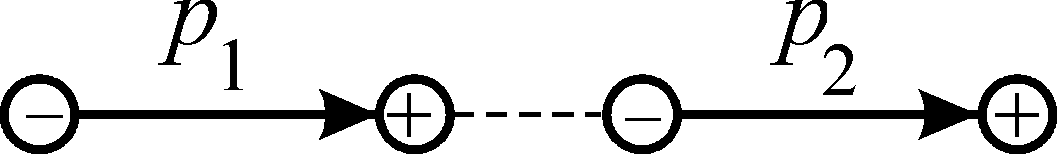 .Диполі лежать на одній прямій, а їх моменти направлені у протилежні боки. Тоді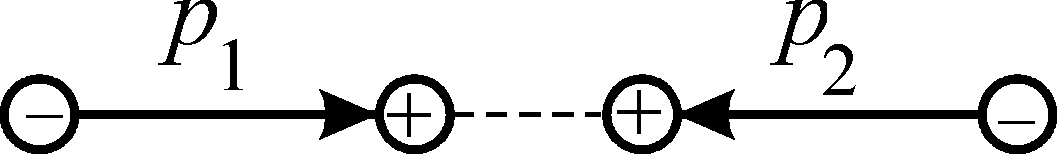 .Диполі лежать на паралельних прямих, а їх моменти направлені в один бік. Тоді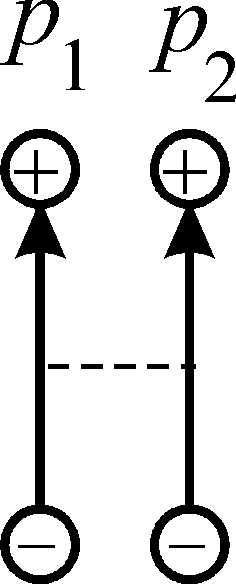 .Диполі лежать на паралельних прямих, а їх моменти направлені у протилежні боки. Тоді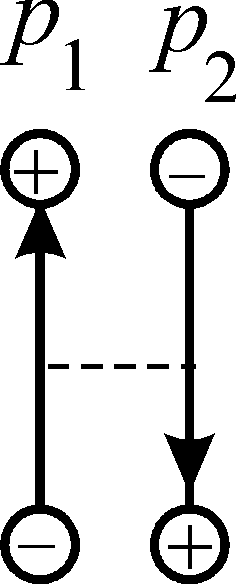 .Диполі лежать на перпендикулярних прямих. Тоді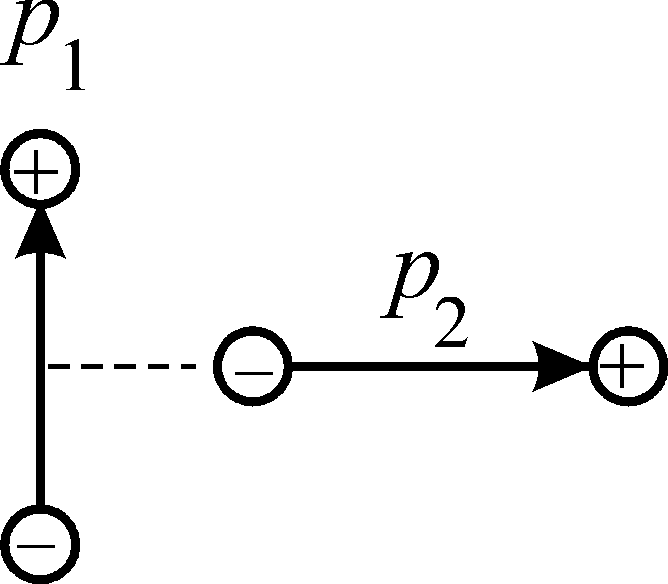 незалежно від взаємної орієнтації зарядів.	Бачимо, що найбільш енергетично вигідним є випадок, коли диполі лежать на одній прямій і направлені в один бік, а найменш вигідним – коли лежать на одній прямій і направлені у протилежні боки. Отже, два диполя завжди будуть орієнтуватись у просторі вздовж прямої, що їх з’єднує, а їх дипольні моменти будуть направлені в один бік.Вплив форми та розміру тіла на його магнітні властивості. Поле розмагнічування	Якщо магнетик ввести у однордне зовнішнє магнітне поле, то він намагнититься (так само, як поляризується діелектрик в електричному полі). Раніше ми показали, що у нескінченному однорідному діелектрику напруженість магнітного поля дорівнює напруженості зовнішнього поля. Тобто, з одного боку ми стверджуємо, що  не залежить від молекулярних струмів, а з іншого боку, як розуміти співвідношення ?Все, що ми розглядали раніше, стосується однорідних нескінченних магнетиків. Поле ж, що виникає всередині магнетика, суттєво залежить від форми магнетика. Теорія, яку ми розглядати не будемо, показує, що у загальному випадку поле у магнетику є неоднорідним. Тільки для тіл, що мають форму еліпсоїду, поле у магнетику є однорідним. Граничними випадками еліпсоїдів є куля, нескінченно довгий та дуже короткий циліндри. 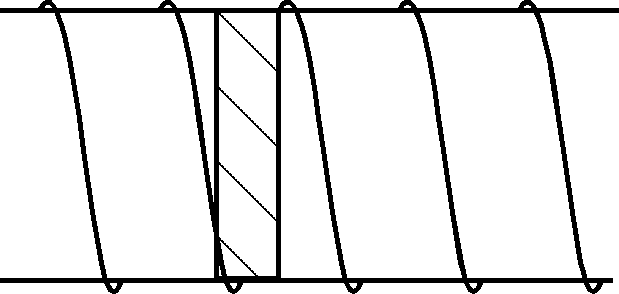 Задачу про нескінченний циліндр ми вже розглянули. Візьмемо тепер обмежений (а краще – дуже короткий) циліндр. При цьому разом з речовиною магнетика ми відкидаємо частину молекулярних струмів, а це приведе до зменшення магнітної індукції, оскільки,де магнітне поле, створене молекулярними струмами. Це еквівалентно тому, що ми начебто замінили нескінченно довгий соленоїд, утворений струмами по поверхні магнетика, скінченим соленоїдом. Тепер дивіться, що ми отримали. . Напруженість магнітного поля від молекулярних струмів не залежить. Магнітна проникність  є константою речовини. Так що ж викликало зменшення ? Чимось треба пожертвувати. Вважають, що  є сталою величиною для даної речовини. Тоді віддаємо на жертовник напруженість магнітного поля. Нам доводиться допустити, що , більше того . Щоб відновити рівність, ми можемо написати ,		або		,тут поле в магнетику, зовнішнє намагнічуюче поле, так зване поле розмагнічування. Введення такого поля є формальним. Воно враховує вплив розмірів і форми магнетика на магнітне поле всередині магнетику і направлене назустріч зовнішньому полю. Фізично воно не існує, це просто математична абстракція.Тут доречно провести аналогію з діелектриками. Якщо помістити діелектрик у зовнішнє електричне поле , то в результаті поляризації виникає поле зв’язаних поляризаційних зарядів . Це поле залежить від форми і розмірів діелектрика, воно зменшує поле всередині діелектрика порівняно з  (ми робили ці розрахунки на семінарах) і тому іноді називається деполяризуючим. Поле  є аналогом поля розмагнічування .У розглянутому нами прикладі зменшення   при скороченні стрижня залежить від намагніченості речовини , тому . Це загальна властивість поля розмагнічування. Вона має вигляд ,де фактор розмагнічування, залежний від геометрії магнетику. Оскільки , де поле в магнетику, то з рівняння  випливає,звідки.Тепер видно, що з того, що для пара- і феромагнетиків , випливає, що . Для парамагнетиків , тому . Для феромагнетиків у деякій області , отже , а , але насправді трохи пізніше ми переконаємось, що  у великих полях досягає насичення. Для діамагнетиків (в тому числі і для надпровідників)  і .Нехай електрон в металі, зазнавши співудару, другий співудар зазнає через час . За цей час електрон одержує за рахунок існування поля додаткову енергію.Середнє значення цієї енергії,де , ,тому .Кількість енергії, одержаної від поля, електрон передає гратці при наступному співударі. Енергію , що передається гратці всіма електронами, що знаходяться в        1 см3 за 1 с, можна одержати, помноживши середню енергію  на кількість електронів, які ще не зазнали співудару,  і на кількість співударів , яку зазнає електрон за 1 с.Підставимо , звідки,де питома провідність, яка у нас вже фігурувала у законі Ома. Ми отримали закон Джоуля – Ленца, який також випливає з теорії Друде.